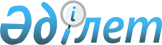 О подписании Протокола к Временному соглашению, ведущему к образованию зоны свободной торговли между Евразийским экономическим союзом и его государствами-членами, с одной стороны, и Исламской Республикой Иран, с другой стороны, от 17 мая 2018 годаУказ Президента Республики Казахстан от 23 февраля 2022 года № 815
      В соответствии с подпунктом 1) статьи 8 Закона Республики Казахстан от 30 мая 2005 года "О международных договорах Республики Казахстан" ПОСТАНОВЛЯЮ:
      1. Одобрить прилагаемый проект Протокола к Временному соглашению, ведущему к образованию зоны свободной торговли между Евразийским экономическим союзом и его государствами-членами, с одной стороны, и Исламской Республикой Иран, с другой стороны, от 17 мая 2018 года.
      2. Уполномочить Заместителя Премьер-Министра - Министра торговли и интеграции Республики Казахстан Султанова Бахыта Турлыхановича подписать от имени Республики Казахстан Протокол к Временному соглашению, ведущему к образованию зоны свободной торговли между Евразийским экономическим союзом и его государствами-членами, с одной стороны, и Исламской Республикой Иран, с другой стороны, от 17 мая 2018 года, разрешив вносить изменения и дополнения, не имеющие принципиального характера.
      3. Настоящий Указ вводится в действие со дня его подписания. ПРОТОКОЛ
к Временному соглашению, ведущему к образованию зоны свободной торговли между Евразийским экономическим союзом и его государствами- членами, с одной стороны, и Исламской Республикой Иран, с другой стороны, от 17 мая 2018 года
      Евразийский экономический союз (в дальнейшем именуемый "ЕАЭС") и Республика Армения, Республика Беларусь, Республика Казахстан, Кыргызская Республика, Российская Федерация (в дальнейшем именуемые "государства-члены ЕАЭС"), с одной стороны, и Исламская Республика Иран (в дальнейшем именуемая "И.Р. Иран"), с другой стороны:
      желая продлить срок действия Временного соглашения, ведущего к образованию зоны свободной торговли между Евразийским экономическим союзом и его государствами-членами, с одной стороны, и Исламской Республикой Иран, с другой стороны, заключенного в Астане 17 мая 2018 года, что соответствует 27 Ординбехешт 1397 года по иранскому календарю (в дальнейшем именуемое "Временное соглашение");
      подтверждая их совместное решение создать зону свободной торговли между ними и что продление срока действия Временного соглашения не окажет влияния на проводимые переговоры по соответствующему соглашению; руководствуясь пунктом 4 статьи 1.3 Временного соглашения; согласились о нижеследующем. Статья 1
      1. В соответствии с главой 9 Временного соглашения срок действия Временного соглашения продлевается до 27 октября 2025 года, что соответствует 5 Абан 1404 года по иранскому календарю, или до вступления в силу Соглашения о свободной торговле, указанного в пункте 2 статьи
      1.3 Временного соглашения, в зависимости от того, что наступит раньше.
      2. Соглашение о свободной торговле, указанное в пункте 2 статьи
      1.3 Временного соглашения, должно быть заключено не позднее чем через 6 лет с даты вступления в силу Временного соглашения. Статья 2
      Настоящий Протокол вступает в силу через 10 дней с даты получения последнего письменного уведомления о том, что государства-члены ЕАЭС и И.Р. Иран завершили свои соответствующие внутренние юридические процедуры, предусмотренные национальным законодательством, в том числе принятие решения о выражении согласия ЕАЭС на обязательность для него международного договора между ЕАЭС и третьей стороной в соответствии со статьей 7 Договора о Евразийском экономическом союзе от 29 мая 2014 года. Обмен соответствующими уведомлениями должен быть проведен между Евразийской экономической комиссией и И.Р. Иран.
      Совершено в _______________ , _____________ 202____ года, что соответствует _______________ 140 года по иранскому календарю, в двух подлинных экземплярах на английском языке, причем оба из них имеют одинаковую силу.
					© 2012. РГП на ПХВ «Институт законодательства и правовой информации Республики Казахстан» Министерства юстиции Республики Казахстан
				
      ПрезидентРеспублики Казахстан 

К. Токаев
ОДОБРЕН
Указом Президента
Республики Казахстан
от 23 февраля 2022 года № 815Проект
За Республику АрменияЗа Республику БеларусьЗа Республику КазахстанЗа Кыргызскую РеспубликуЗа Российскую ФедерациюЗа Евразийский экономический союз
За Исламскую Республику Иран